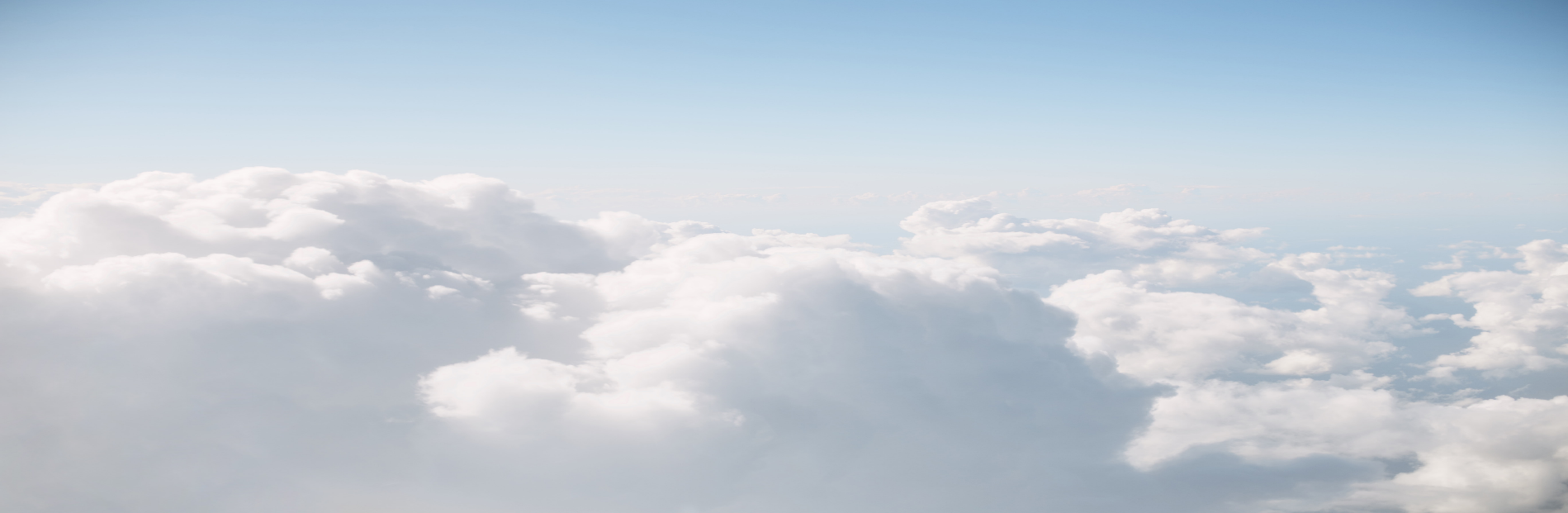 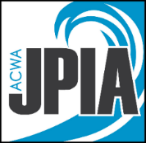 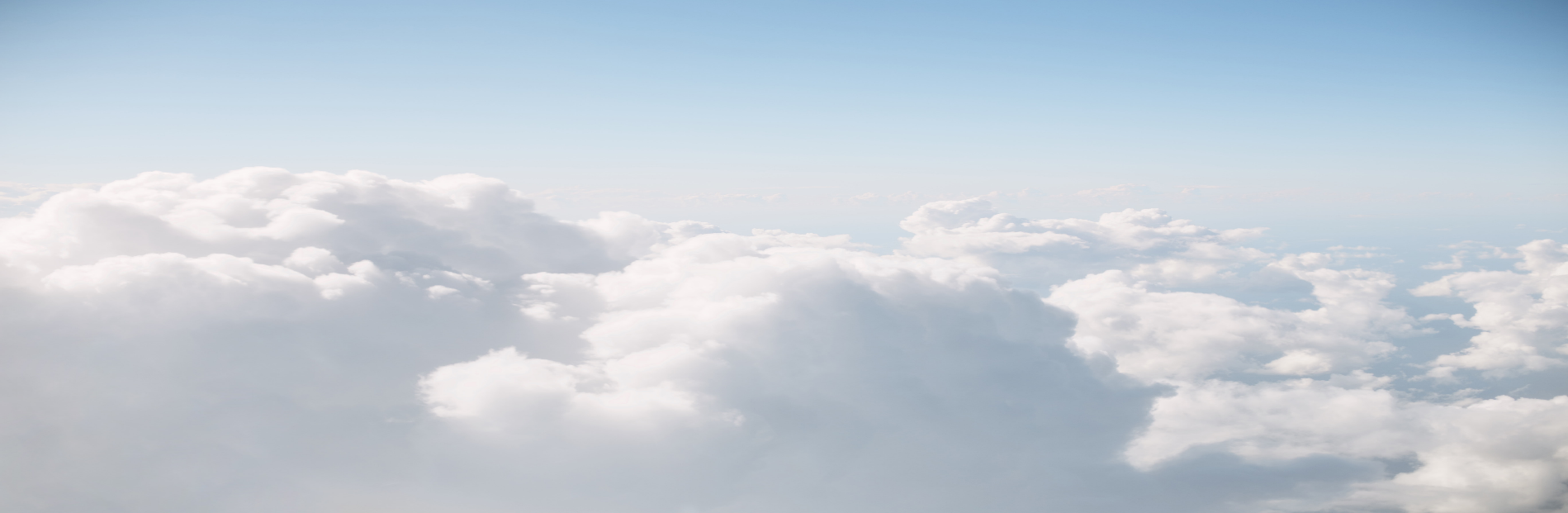 DigAlert serves the following nine (9) counties: Inyo, Imperial, Los Angeles, Orange, Riverside, San Bernardino, San Diego, Santa Barbara, and Ventura. Their website has many resources, and their main page can be viewed here. Below are links to the most frequently asked resources.DigAlert Check Electronic Positive Response webpage.DigAlert Delineation Guide webpage. USA North 811  serves 49 counties in California: Alameda, Alpine, Amador, Butte, Calaveras, Colusa, Contra Costa, Del Norte, El Dorado, Fresno, Glenn, Humboldt, Kern, Kings, Lake, Lassen, Madera, Marin, Mariposa, Mendocino, Merced, Modoc, Mono, Monterey, Napa, Nevada, Placer, Plumas, Sacramento, San Benito, San Francisco, San Joaquin, San Luis Obispo, San Mateo, Santa Clara, Santa Cruz, Shasta, Sierra, Siskiyou, Solano, Sonoma, Stanislaus, Sutter, Tehama, Trinity, Tulare, Tuolumne, Yolo, and Yuba.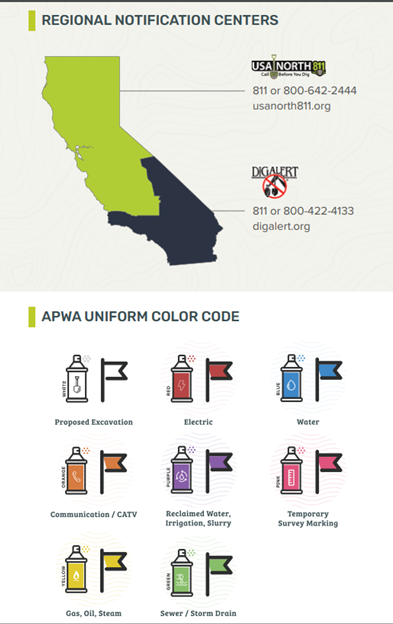 Source: USA North 811 CA Excavation Law
DIRT Reporting. The Damage Information Reporting Tool (DIRT) is an initiative of the Common Ground Alliance (CGA). DIRT is a system for gathering data regarding damage and near-miss events related to buried facilities from excavation activities. It allows industry stakeholders in the United States (US) and Canada to submit data anonymously to a comprehensive database. Click here to access California 811 DIRT webpage.